Data 19.06.2020Imię i nazwisko nauczycielaAnna MikuśTemat zajęćRozprzestrzenianie się i znaczenie roślin okrytonasiennych - podsumowanie działu i całorocznej pracy.Cel lekcji- poznam budowę i znaczenie owoców i nasion; 
- dowiem się, w jaki sposób zachodzi rozprzestrzenianie się roślin oraz jakie jest znaczenie tych roślin w przyrodzie.Podstawa programowaWymagania szczegółowe: II.5.5d, II.5.5f, II.5.5g, II.5.5h, II.5.5jNaCoBeZu: 
- na co należy zwrócić uwagę?
- co jest najważniejsze?
- co należy zapamiętać?Zwróć uwagę na budowę kwiatów, owoców i nasion. Ważne są czynniki warunkujące kiełkowanie nasion. Zapamiętaj też, na czym polega rozmnażanie wegetatywne roślin. Zwróć uwagę na znaczenie tych roślin w przyrodzie.Przebieg lekcji
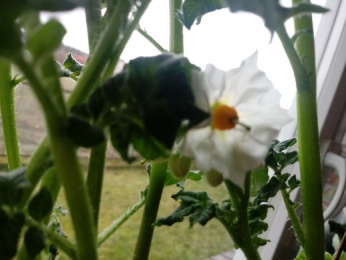 (ziemniaki z naszej klasy)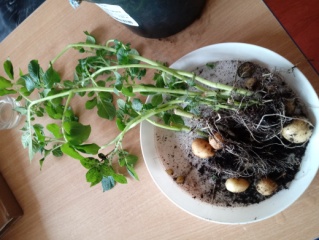 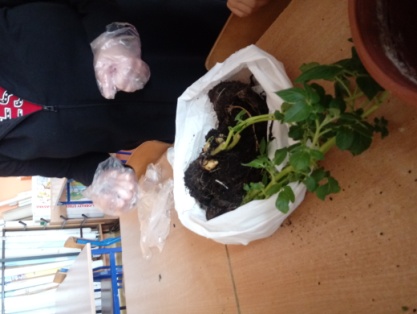 Dzień dobry, podczas dzisiejszych zajęć zajmiemy się rozprzestrzenianiem roślin okrytonasiennych. Proszę, zapisz w zeszycie temat i cele lekcji.W ramach zajęć przypomnisz sobie budowę kwiatów i sposoby ich zapylania, poznasz budowę owoców, sposoby rozprzestrzeniania się tych roślin, budowę nasion i przebieg kiełkowania, różne formy nasion i owoców. Rośliny okrytonasienne mają duże znaczenie w przyrodzie i dla człowieka. Znajomość biologii tych roślin pozwala nam wykorzystywać je do różnych celów, np. jako pokarm dla ludzi i zwierząt, czy materiał ozdobny (rośliny ozdobne). Rośliny okrytonasienne rozprzestrzeniają się za pomocą owoców oraz za pomocą przekształconych pędów. Jest to wynik rozmnażania płciowego lub bezpłciowego. Jak myślisz, np. owoce powstają w wyniku którego typu rozmnażania? Oczywiście, że płciowego. Na czym polega rozmnażanie wegetatywne roślin okrytonasiennych, 
w jaki sposób zachodzi i do czego jest wykorzystywane?Zapoznaj się teraz z lekcją na ten temat - z cyklu „Szkoła z TVP” (20 min.) – link:https://vod.tvp.pl/video/szkola-z-tvp-klasa-5,biologia-lekcja-1-19052020,47793947lub przeczytaj uważnie temat z podręcznika (143 - 147), a następnie udziel pisemnie w zeszycie odpowiedzi na pytania:Jak zbudowany jest owoc rośliny okrytonasiennej?Jaka jest budowa nasienia rośliny okrytonasiennej?Jakie warunki są niezbędne do procesu kiełkowania?Jakie są sposoby przenoszenia owoców?Zadanie dla chętnych: badanie wpływu wody na kiełkowanie nasion 
(podręcznik – str. 146).Znaczenie roślin okrytonasiennych w przyrodzie i dla człowieka: źródło pokarmu, produkcja tlenu, oczyszczanie powietrza, zapobieganie powodziom, surowiec 
do produkcji leków, kosmetyków, składnik paszy dla zwierząt, ozdoby, itp. 
Czy potrafisz wymienić inne przykłady?Podsumowanie działu „Różnorodność roślin:Mchy – organizmy pionierskie, niewielkie rośliny, brak wykształconych tkanek.Paprotniki – paprocie, widłaki i skrzypy; typowe tkanki oraz organy – korzenie, łodygi i liście.Rośliny nasienne: nagonasienne i okrytonasienne. Wytwarzają kwiaty  nasiona.ZADANIE W RAMACH DNIA PUSTEJ KLASYZadanie dla chętnych:Należy poszukać i udokumentować na zdjęciach, jak przyroda walczy o swoje miejsce w mieście np. drzewka na gzymsach, dachach komórek, rośliny wyrastające z murów, w pęknięciach asfaltu, między płytami chodnikowymi.Link: http://emptyclassroomday.eu/pl/zabawy/sila_natury01/Jeśli wykonasz ciekawe zdjęcia – prześlij je na adres: anna.mikus@kliniska.edu.plEwaluacja 
(informacja zwrotna)Dzisiejsza lekcja jest ostatnią w tym roku szkolnym. Nadszedł czas na podsumowanie naszej wspólnej pracy. Doceniam Wasze starania i dziękuję za wszystkie przesłane prace. Wiem, że nie było łatwo, ale daliście radę. Brawo!Życzę Wam miłych, udanych wakacji. Do zobaczenia w przyszłym roku szkolnym!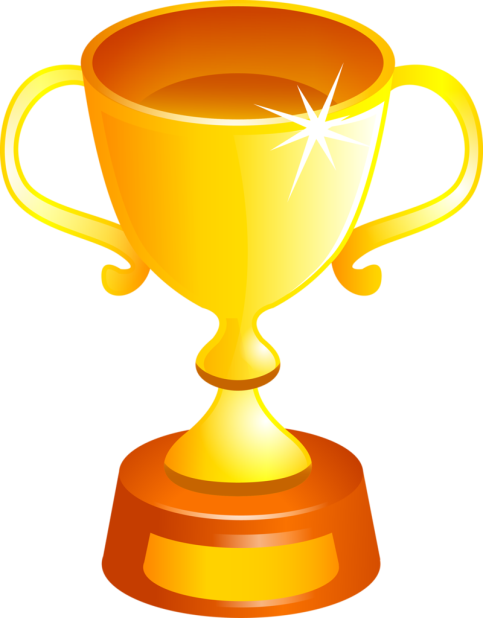 UWAGI Czas na wykonanie zadań: 19.06.2020 – 19.06.2020            Życzę miłej pracy! 